（９）掲示資料14体育館やダンス室で授業を行う場合入り口に掲示する解説：武道では、練習のことを「稽古」と言います。同様に練習する場所を「道場」といいます。道場施設が無い場合は、授業場所を道場と見做して稽古(授業)を行います。体育館、講堂、ダンス室入り口に掲示し「道場」で稽古するという心構え、緊張感を持たせる。入場時に中に向かって礼をする。退出する際も同じように礼をする。体　育　係空手道授業の号令（大きな声で）●授業の始まり「全体　右へならえ」をして4列横隊ができたら、「なおれ」先生が正面をむいたら「正　座」「正面に礼」　先生が正面から生徒のほうに向き直ったら「先生に礼」　全員で“お願いします！”「お互いに礼」　●授業の終わり「全体　右へならえ」をして4列横隊ができたら、「なおれ」先生が正面をむいたら「正　座」「　」（約10秒）「やめ」「正面に礼」　先生が正面から生徒のほうに向き直ったら「先生に礼」　全員で“ありがとうございました！”「お互いに礼」※　授業当初は、掲示板等に掲示するか、板書する。※　号令係はいわゆる「体育委員」・「体育係」・「武道係」など、すでに中学校にある名称を使う。体育係が既に決まっている場合が多いので、そのまま生かした方がスムーズに進行する。７）座り方、立ち方座り方、立ち方（左座右起）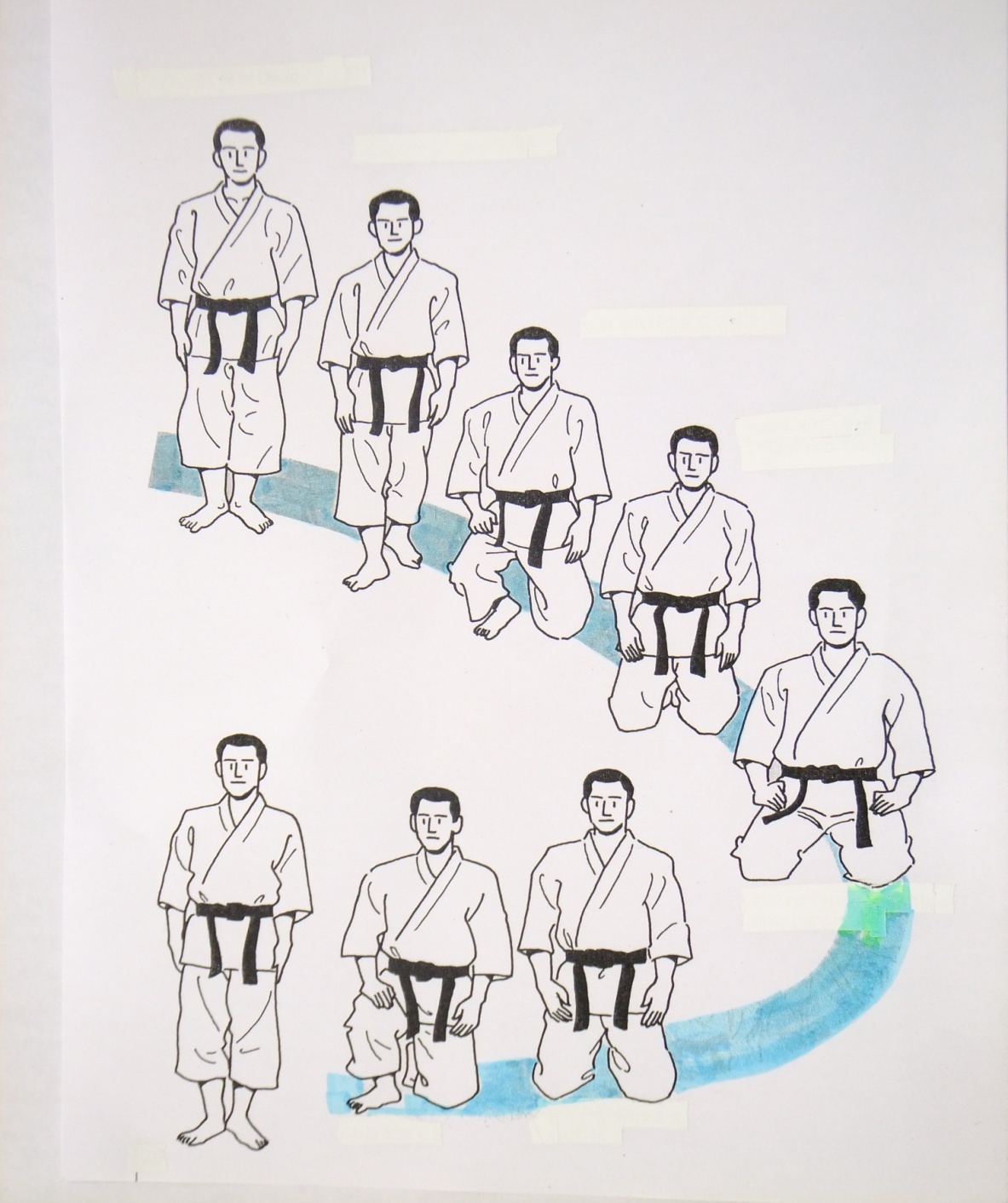 　「気をつけ」の姿勢　左足を半歩、後ろに引く　左膝を曲げて床につける右膝も床につける（つま先は立てる）左足の親指に右足の親指を　　　　　　　　　　　　　　　　　　　　　　　　　　　　　　　　　　　　　　　　　　　　　　　　　　重ねて腰を下ろす腰を上げ、両つま先を立てる　　右膝を立てる　　立礼と座礼１、　　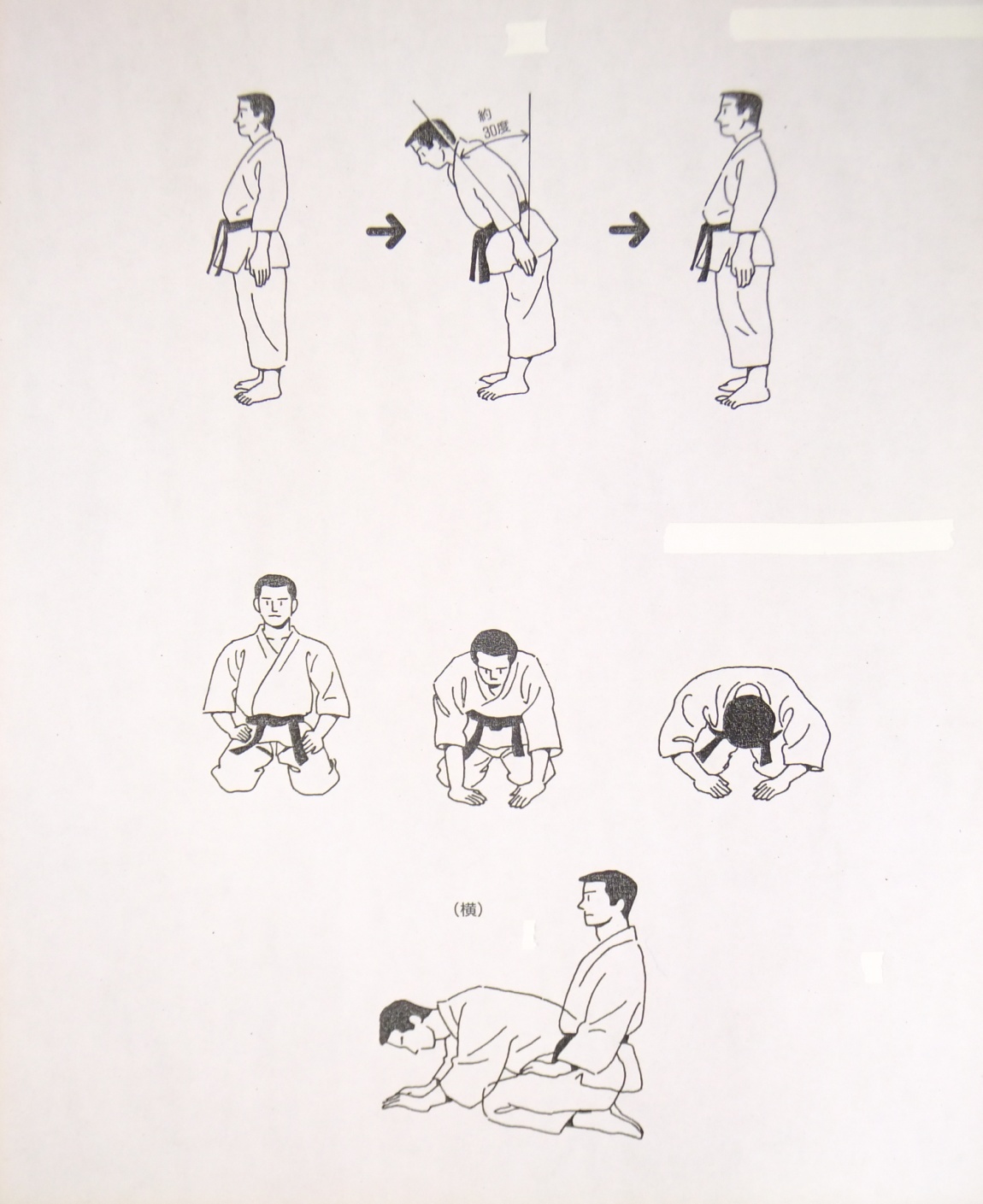 気をつけの姿勢　　　　上体を30度前に倒す　　相手を見る(重要)　　　　　　　　　　　　　　　（結び立ち）　　　　　　(1、2、3のタイミング)2、　　膝頭の前に左手、右手の順に「八」の字つく　おしりがかかとから離れないように背筋を伸ばす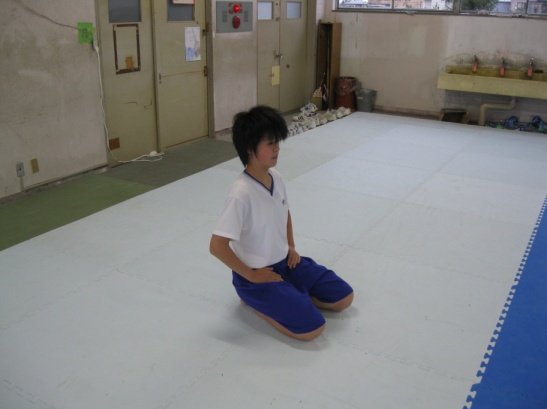 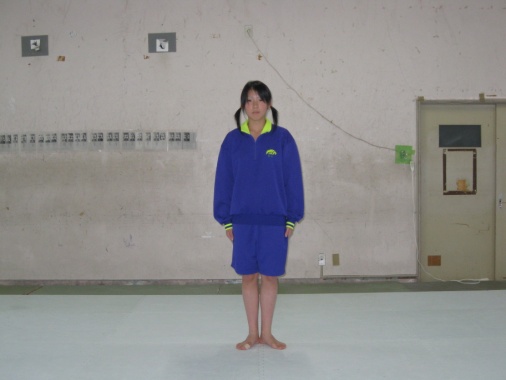 　　　　　　　　　　　　　　　　立礼　　　　　　　　　　　　　　　　　　　　　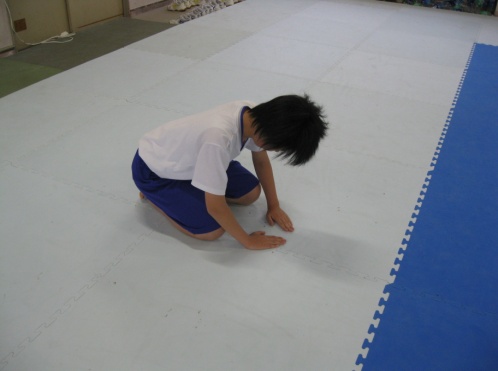 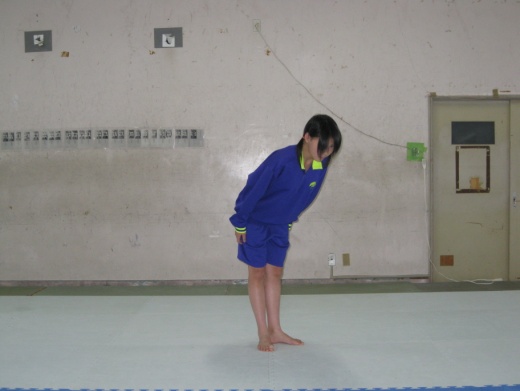 